Filíocht- An Spailpín Fánach (The wandering labourer)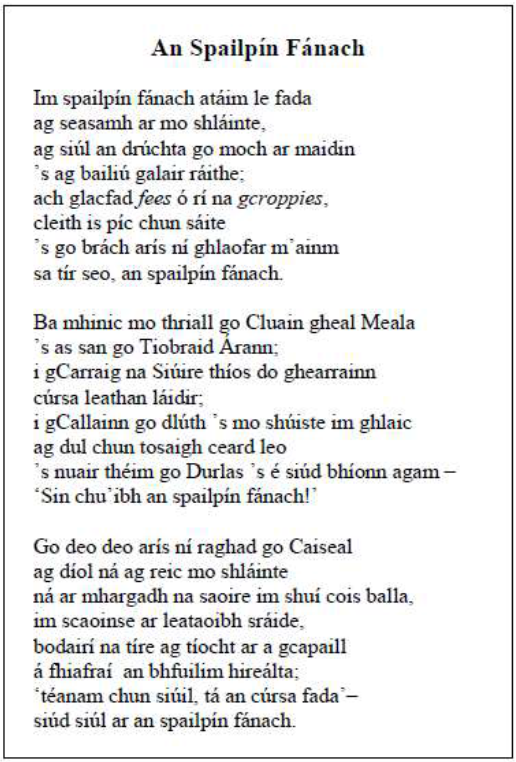 Téama (Theme)Baineann an dán seo le bochtanas.Nuair a bhí sé óg bhí feirm ag a chlann.Ach tháinig na sasanaigh agus ghoid siad an fheirm. Anois, tá sé beo bocht.Tá sé ag taisteal ó áit go háit, ag lorg oibre.Íomhánna (Imagery)Luaigh an file a shláinte. Bhí sé ag reic a shláinte. Bhí sé ag bailiú galair an t-am ar fad. Bhí sé tinn go minic mar bhí sé ag obair taobh amuigh, nuair a bhí sé ag cur báistí ‘ag siúl an drúchta go moch ar maidin’.Luaigh an file an cúrsa fada. Bhí an spailpín ag taisteal ó áit go háit ag lorg oibre. Chuaigh sé ó Cluain Meala go Tiobraid Árann. Bhí sé tuirseach den saol seo.‘Cúrsa leathan láidir’.Mothúcháin (Feelings)Tá brón sa dán seo. Bhí brón ar an spailpín mar bhí sé ag obair go dian, ar bheagán pá. Chomh maith leis sin, tá sé tinn an t-am ar fad.Tá fearg sa dán. Bhí an spailpín feargach nuair a ghoid na sasanaigh a fheirm. Ní raibh meas madra ag na Sasanaigh ar na spailpíní. Ba mhaith leis troid in arm na gcropaitheFriotal (language)Tá an friotal simplí sa dán seoTá an chaint díreach sa dánPríomhsmaointe (Main ideas)Shiúil sé sna páirceanna go moch ar maidinChuaigh sé ó áit go h-áit, ag lorg oibreGhlac sé airgead agus airm ó na CroppiesGhearr sé  féar I gCarraig na SiúireBhí sé níos fearr ná na spailpíní eileBhí saol crua aigeBhí sé mí-shásta lena shaolBhí sé ag fanacht le post ó fheirmeoir mór Is fuath leis an margadh hireálta agus na bodairí ag féachaint air.Ba mhaith leis dul ag troid in arm na gcropaitheTá súil aige go mbeidh saol nua aige nuair a bheidh na sasanaigh imithe. Ní bheidh sé tinn an t-am ar fadAr thaitin sé leat?/ An maith leat an dán? (Do you like the poem?)Is maith liom an dán mar tá an téama suimiúil agus tá na pictiúir go hiontach sa dán.CLEACHTADH- PRACTICELíon na Bearnaí____________ an dán seo le bochtanas= This poem deals with poverty_________ a bhí sé óg bhí feirm _____ a chlannWhen he was young, his family had a farmAch _____________ na sasanaigh agus ___________ siad an fheirmBut the English came and they stole the farmTá brón sa dán seo, ar ________. Bhí brón ar an spailpín ______ bhí sé ag obair go ___________ ar bheagán ____________. There is sadness in this poem at the start. The spalpeen was sad because he  was working hard for little pay. Tá áthas sa dán. Bhí áthas ____ an spailpín nuair a ______________ sé as an obair dhian.There is happiness in the poem. The spalpeen was happy when he gave up the hard work.Luaigh an file a __________, bhí sé ag __________ a shláinte agus ag siúl na drúchta go _________ ar maidin.The poet mentioned his health, he was bartering his health and walking in the dew early in the morningLuaigh an file an _________ fada. Bhí an spailpín ag taisteal ó _______ go háit ag ______ oibreThe poet mentioned the long journey. The labourer was travelling from place to place looking for workTá an _________ simplí sa dán seoThe language is simple in this poemTá an ___________ díreach sa dánThe talk is direct in the poem.Bhí sé ag siúl _______________ go _____________ ar maidinHe was walking in the fields early in the morningBhí sé ag ____________ galair an ___________ ar fadHe was gathering illnesses the whole timeBhí sé ag __________ ó áit go h-áitHe was going from place to placeBhí sé ag __________ féirHe was cutting grassBhí saol crua ___________He had a hard lifeBhí sé ag ____________ le post ó fheirmeoir mór He was waiting on work from a big farmer Is maith liom an dán mar tá na pictiúir ___________ agus tá an __________ suimiúil.I like the poem because the pictures are wonderful and the theme is interestingAthscríobh go Béarla:Bochtanas						nuairTháinig na sasanaigh					ghoid siadLuaigh an file						súisteAg taisteal						ó áit go háitAg lorg oibre						ag obair go dianAr bheagán pá						tuirseachFriotal							díreachSimplí							sna páirceannaAg siúl							go mochAg bailiú							galairAn t-am ar fad						ghearr séSaol crua							ag fanachtFearg							sláinteTinn							go minicAmuigh							saolSpailpín							meas madraTroid							in arm na gcropaitheShiúil sé							ghlac séNíos fearr ná						mí-shástamargadh hireálta					imitheAthscríobh go Gaeilge:Travelling						from place to placeThe whole time						he cutHard life							stayingLooking for work					working hardLittle pay							tiredLanguage							directPoverty							whenThe English came					they stoleThe poet mentioned					flailhe walked						he acceptedbetter than						unhappySimple							in the fieldsWalking							earlygathering							illnessesanger							healthsick							oftenoutside							lifewandering labourer					dog’s respecthiring market						gonefighting						in the croppy armyFreagair na Ceisteanna:Cé a scríobh an dán?Cén post atá ag an bhfear sa dán seo?An bhfuil a lán airgid aige?Cén fáth?An bhfuil sláinte maith aige?Cén fáth?Conas a thaisteal sé go feirmeacha?Luaigh cúpla baile ar thug sé cuairt orthu.Cad é an mothúcháin is láidre, dar leat?Cén fáth atá brón ar an spailpín?Cad ba mhaith leis a dhéanamh?Cad a chuala sé nuair a chuaigh sé go Durlas?Cá ndeachaigh sé ag lorg oibre?Cén uirlis a usáid sé?An maith leat an dán?Filíocht- An Spailpín Fánach (The wandering labourer)Téama (Theme)Baineann an dán seo le bochtanasThis poem deals with povertyNuair a bhí sé óg bhí feirm ag a chlannWhen he was young, his family had a farmAch tháinig na sasanaigh agus ghoid siad an fheirm. Anois, tá sé beo bocht.But the English came and they stole the farm. Now he is really poor.Íomhánna (Imagery)Luaigh an file a shláinte, tá sé ag reic a shláinte agus ag siúl na drúchta go moch ar maidin.The poet mentioned his health, he is bartering his health and walking in the dew early in the morningLuaigh an file an cúrsa fada. Tá an spailpín ag taisteal ó áit go háit ag lorg oibreThe poet mentioned the long journey. The labourer is travelling from place to place looking for workMothúcháin (Feelings)Tá brón sa dán seo, ar dtús. Tá brón agus briseadh croí ar an spailpín mar bíonn sé ag obair go dian ar bheagán pá. There is sadness in this poem at the start. The spalpeen is sad and heart-broken because he works hard for little pay. Tá áthas sa dán. Tá áthas ar an spailpín nuair a éiríonn sé as an obair dhian.There is happiness in the poem. The labourer is happy when he gives up the hard work.Friotal (language)Tá an friotal simplí sa dán seoThe language is simple in this poemTá an chaint díreach sa dánThe talk is direct in the poem.Príomhsmaointe (Main ideas)Bhí sé amuigh ag siúl go luath ar maidinHe was outside walking early in the morningBhí sé ag piocadh suas tinnis go rialtaHe was picking up illnesses regularlyBhí sé ag taisteal ó áit go h-áit, ag lorg oibreHe was travelling from place to place, looking for workBhí sé ag gearradh féirHe was cutting grassBhí saol crua aigeHe had a hard lifeBhí sé ag fanacht le feirmeoir mór teacht chun é a fhostúHe was waiting on a big farmer to come and employ himBa mhaith leis dul ag troid in arm na gcropaitheHe wanted to go fighting with the croppies’ army.An maith leat an dán? (Do you like the poem?)Is maith liom an dán mar tá pictiúir dheasa ann agus is maith liom an téama.I like the poem because there are nice pictures and I like the theme